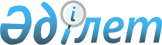 О внесении дополнений в решение маслихата от 2 февраля 2018 года № 229 "Об определении перечня социально значимых сообщений"Решение маслихата Костанайской области от 22 мая 2024 года № 132. Зарегистрировано в Департаменте юстиции Костанайской области 3 июня 2024 года № 10221-10
      Костанайский областной маслихат РЕШИЛ:
      1. Внести в решение Костанайского областного маслихата "Об определении перечня социально значимых сообщений" от 2 февраля 2018 года № 229 (зарегистрировано в Реестре государственной регистрации нормативных правовых актов под № 7518) следующие дополнения:
      в приложении к указанному решению:
      Перечень социально значимых сообщений дополнить строками, порядковый номер 55, 56 следующего содержания:
      "
      ".
      2. Настоящее решение вводится в действие по истечении десяти календарных дней после дня его первого официального опубликования.
					© 2012. РГП на ПХВ «Институт законодательства и правовой информации Республики Казахстан» Министерства юстиции Республики Казахстан
				
55
Маршрут № 1 "Магазин "Сигнал" - Центр – Районная больница – ДСУ 20" (сельское (село Аулиеколь Аулиекольского района))
56
Маршрут № 2 "Аулиеколь - Аманкарагай – Аулиеколь" (внутрирайонное (Аулиекольский район))
      Председатель Костанайского областного маслихата 

С. Ещанов
